Yoga Classes @
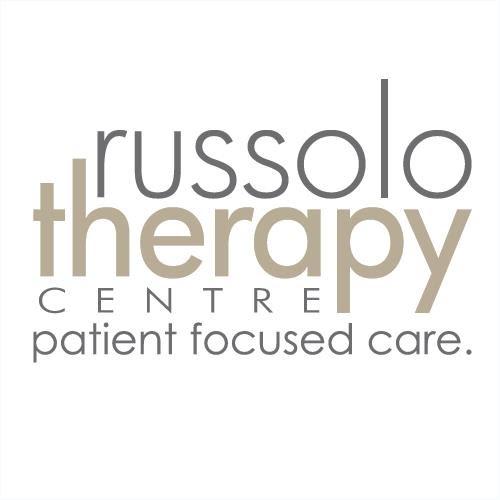 Class Schedule for November 2018→  Drop-in to any class during the month of November!→  Drop-In fee = $15/class     OR      10 class Yoga Pass = $125 (no expiration)→  Private 1-on-1 sessions or on site classes (ie. school, workplace) are also available - contact Meghan to discuss details at meghan.russolophysio@gmail.com SundayMondayTuesdayWednesdayThursdayFridaySaturday123
All levels Yoga @ 10am456
Gentle Flow @ 7pm
7
8910
*No class*11
Remembrance Day1213
Gentle Flow @ 7pm14151617
All levels Yoga @ 10am181920
Gentle Flow @ 7pm21
222324
All levels Yoga @ 10am252627
Gentle Flow @ 7pm28
2930